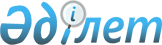 "2015-2017 жылдарға арналған аудан бюджеті туралы" Бәйдібек аудандық мәслихатының 2014 жылғы 23 желтоқсандағы № 33/162 шешіміне өзгерістер енгізу туралы
					
			Күшін жойған
			
			
		
					Оңтүстік Қазақстан облысы Бәйдібек аудандық мәслихатының 2015 жылғы 11 желтоқсандағы № 43/236 шешімі. Оңтүстік Қазақстан облысының Әділет департаментінде 2015 жылғы 15 желтоқсанда № 3474 болып тіркелді. Қолданылу мерзімінің аяқталуына байланысты күші жойылды - (Оңтүстік Қазақстан облысы Бәйдібек аудандық мәслихатының 2016 жылғы 26 қаңтардағы № 14 хатымен)      Ескерту. Қолданылу мерзімінің аяқталуына байланысты күші жойылды - (Оңтүстік Қазақстан облысы Бәйдібек аудандық мәслихатының 26.01.2016 № 14 хатымен).

      2008 жылғы 4 желтоқсандағы Қазақстан Республикасының Бюджет кодексінің 109 бабының 5 тармағына, «Қазақстан Республикасындағы жергілікті мемлекеттік басқару және өзін-өзі басқару туралы» Қазақстан Республикасының 2001 жылғы 23 қаңтардағы Заңының 6 бабының 1-тармағының 1) тармақшасына және Оңтүстік Қазақстан облыстық мәслихатының 2015 жылғы 9 желтоқсандағы № 44/375-V «2015-2017 жылдарға арналған облыстық бюджет туралы» Оңтүстік Қазақстан облыстық мәслихатының 2014 жылғы 11 желтоқсандағы № 34/258-V шешіміне өзгерістер енгізу туралы» Нормативтік құқықтық актілерді мемлекеттік тіркеу тізілімінде № 3452 тіркелген шешіміне сәйкес, Бәйдібек аудандық мәслихаты ШЕШІМ ЕТТІ:



      1. Бәйдібек аудандық мәслихатының 2014 жылғы 23 желтоқсандағы № 33/162 «2015-2017 жылдарға арналған аудан бюджеті туралы» (Нормативтік құқықтық актілерді мемлекеттік тіркеу тізілімінде № 2935 нөмірімен тіркелген, 2015 жылғы 9 қаңтардағы «Шаян» газетінде жарияланған) шешіміне келесі өзгерістер енгізілсін:



      1 тармақ жаңа редакцияда жазылсын:

      «1. Бәйдібек ауданының 2015-2017 жылдарға арналған аудандық бюджеті тиісінше 1, 2 және 3 қосымшаларға сәйкес, оның ішінде 2015 жылға мынадай көлемде бекітілсін:

      1) кірістер 7 515 975 мың тенге, оның ішінде:

      салықтық түсімдер 639 935 мың тенге;

      салықтық емес түсімдер 9 780 мың тенге;

      негізгі капиталды сатудан түсетін түсімдер 25 654 мың тенге; 

      трансферттер түсімі 6 840 606 мың тенге;

      2) шығындар 7 551 691 мың тенге;

      3) таза бюджеттік кредиттеу – 22 320 мың теңге, оның ішінде: 

      бюджеттік кредиттер – 43 392 мың теңге;

      бюджеттік кредиттерді өтеу – 21 072 мың теңге;

      4) қаржы активтерімен операциялар бойынша сальдо – 0, оның ішінде:

      қаржы активтерін сатып алу - 0;

      мемлекеттің қаржы активтерін сатудан түсетін түсімдер – 0;

      5) бюджет тапшылығы – -58036 мың теңге;

      6) бюджет тапшылығын қаржыландыру – 58036 мың теңге, оның ішінде:

      қарыздар түсімі – 43 392 мың теңге;

      қарыздарды өтеу – 21 072 мың теңге;

      бюджет қаражатының пайдаланылатын қалдықтары – 35 716 мың теңге.».



      көрсетілген шешімнің 1 қосымшасы осы шешімнің қосымшасына сәйкес жаңа редакцияда жазылсын.



      2. Осы шешім 2015 жылдың 1 қаңтарынан бастап қолданысқа енгізіледі.      Аудандық мәслихат

      сессиясының төрағасы:                      А. Әділбеков      Аудандық мәслихаттың

      хатшысы:                                   С. Спабеков

Бәйдібек аудандық мәслихатының

2015 жылғы 11 желтоқсандағы

№ 43/236 шешіміне 1 қосымшаБәйдібек аудандық мәслихатының

2014 жылғы 23 желтоқсандағы

№ 33/162 шешіміне 1 қосымша 2015 жылға арналған аудан бюджеті      
					© 2012. Қазақстан Республикасы Әділет министрлігінің «Қазақстан Республикасының Заңнама және құқықтық ақпарат институты» ШЖҚ РМК
				СанатыСанатыСанатыСанатыСомасы, мың теңгеСыныбыСыныбыСыныбыСомасы, мың теңгеІшкі сыныбыІшкі сыныбыСомасы, мың теңгеАтауыСомасы, мың теңге11123І. Кірістер7 515 9751Салықтық түсімдер 63993501Табыс салығы2840722Жеке табыс салығы28407203Әлеуметтік салық 2257331Әлеуметтік салық22573304Меншікке салынатын салықтар1100641Мүлікке салынатын салықтар601133Жер салығы75984Көлік құралдарына салынатын салық399595Бірыңғай жер салығы239405Тауарларға, жұмыстарға және қызметтерге салынатын iшкi салықтар145992Акциздер30533Табиғи және басқа да ресурстарды пайдаланғаны үшiн түсетiн түсiмдер5084Кәсіпкерлік және кәсіби қызметті жүргізгені үшін алынатын алымдар1103808Заңдық мәнді іс-әрекеттерді жасағаны және (немесе) оған уәкілеттігі бар мемлекеттік органдар немесе лауазымды адамдар құжаттар бергені үшін алынатын міндетті төлемдер54671Мемлекеттік баж54672Салықтық емес түсiмдер978001Мемлекеттік меншіктен түсетін кірістер27981Мемлекеттік кәсіпорындардың таза кірісі бөлігінің түсімдері3075Мемлекет меншігіндегі мүлікті жалға беруден түсетін кірістер249104Мемлекеттік бюджеттен қаржыландырылатын, сондай-ақ Қазақстан Республикасы Ұлттық Банкінің бюджетінен (шығыстар сметасынан) ұсталатын және қаржыландырылатын мемлекеттік мекемелер салатын айыппұлдар, өсімпұлдар, санкциялар, өндіріп алулар7821Мемлекеттік бюджеттен қаржыландырылатын, сондай-ақ Қазақстан Республикасы Ұлттық Банкінің бюджетінен (шығыстар сметасынан) ұсталатын және қаржыландырылатын мемлекеттік мекемелер салатын айыппұлдар, өсімпұлдар, санкциялар, өндіріп алулар78206Басқа да салықтық емес түсімдер62001Басқа да салықтық емес түсімдер62003Негізгі капиталды сатудан түсетін түсімдер2565403Жерді және материалдық емес активтерді сату256541Жерді сату256544Трансферттердің түсімдері684060602Мемлекеттік басқарудың жоғары тұрған органдарынан түсетін трансферттер68406062Облыстық бюджеттен түсетін трансферттер6840606Функционалдық топФункционалдық топФункционалдық топФункционалдық топФункционалдық топСомасы мың теңгеКіші функцияКіші функцияКіші функцияКіші функцияСомасы мың теңгеБюджеттік бағдарламалардың әкiмшiсiБюджеттік бағдарламалардың әкiмшiсiБюджеттік бағдарламалардың әкiмшiсiСомасы мың теңгеБағдарламаБағдарламаСомасы мың теңгеАтауыСомасы мың теңге2. Шығындар755169101Жалпы сипаттағы мемлекеттiк қызметтер 6089561Мемлекеттiк басқарудың жалпы функцияларын орындайтын өкiлдi, атқарушы және басқа органдар377612112Аудан (облыстық маңызы бар қала) мәслихатының аппараты16501001Аудан (облыстық маңызы бар қала) мәслихатының қызметін қамтамасыз ету жөніндегі қызметтер15430003Мемлекеттік органның күрделі шығыстары1071122Аудан (облыстық маңызы бар қала) әкімінің аппараты140241001Аудан (облыстық маңызы бар қала) әкімінің қызметін қамтамасыз ету жөніндегі қызметтер114676003Мемлекеттік органның күрделі шығыстары25565123Қаладағы аудан, аудандық маңызы бар қала, кент, ауыл, ауылдық округ әкімінің аппараты220870001Қаладағы аудан, аудандық маңызы бар қала, кент, ауыл, ауылдық округ әкімінің қызметін қамтамасыз ету жөніндегі қызметтер157108022Мемлекеттік органның күрделі шығыстары13824032Ведомстволық бағыныстағы мемлекеттік мекемелерінің және ұйымдарының күрделі шығыстары499382Қаржылық қызмет500459Ауданның (облыстық маңызы бар қаланың) экономика және қаржы бөлімі500003Салық салу мақсатында мүлікті бағалауды жүргізу5009Жалпы сипаттағы өзге де мемлекеттiк қызметтер230844458Ауданның (облыстық маңызы бар қаланың) тұрғын үй-коммуналдық шаруашылығы, жолаушылар көлігі және автомобиль жолдары бөлімі172855001Жергілікті деңгейде тұрғын үй-коммуналдық шаруашылығы, жолаушылар көлігі және автомобиль жолдары саласындағы мемлекеттік саясатты іске асыру жөніндегі қызметтер23776013Мемлекеттік органның күрделі шығыстары1970067Ведомстволық бағыныстағы мемлекеттік мекемелерінің және ұйымдарының күрделі шығыстары133609107Жергілікті атқарушы органның шұғыл шығындарға арналған резервінің есебінен іс-шаралар өткізу13500459Ауданның (облыстық маңызы бар қаланың) экономика және қаржы бөлімі20794001Ауданның (облыстық маңызы бар қаланың) экономикалық саясаттын қалыптастыру мен дамыту, мемлекеттік жоспарлау, бюджеттік атқару және коммуналдық меншігін басқару саласындағы мемлекеттік саясатты іске асыру жөніндегі қызметтер20644015Мемлекеттік органның күрделі шығыстары150472Ауданның (облыстық маңызы бар қаланың) құрылыс, сәулет және қала құрылысы бөлімі37195040Мемлекеттік органдардың объектілерін дамыту3719502Қорғаныс92451Әскери мұқтаждар8891122Аудан (облыстық маңызы бар қала) әкімінің аппараты8891005Жалпыға бірдей әскери міндетті атқару шеңберіндегі іс-шаралар88912Төтенше жағдайлар жөніндегі жұмыстарды ұйымдастыру354122Аудан (облыстық маңызы бар қала) әкімінің аппараты354007Аудандық (қалалық) ауқымдағы дала өрттерінің, сондай-ақ мемлекеттік өртке қарсы қызмет органдары құрылмаған елдi мекендерде өрттердің алдын алу және оларды сөндіру жөніндегі іс-шаралар35404Бiлiм беру45084221Мектепке дейiнгi тәрбие және оқыту486142123Қаладағы аудан, аудандық маңызы бар қала, кент, ауыл, ауылдық округ әкімінің аппараты349559041Мектепке дейінгі білім беру ұйымдарында мемлекеттік білім беру тапсырысын іске асыруға349559464Ауданның (облыстық маңызы бар қаланың) білім бөлімі136583040Мектепке дейінгі білім беру ұйымдарында мемлекеттік білім беру тапсырысын іске асыруға1365832Бастауыш, негізгі орта және жалпы орта бiлiм беру3328467123Қаладағы аудан, аудандық маңызы бар қала, кент, ауыл, ауылдық округ әкімінің аппараты410005Ауылдық жерлерде балаларды мектепке дейін тегін алып баруды және кері алып келуді ұйымдастыру410464Ауданның (облыстық маңызы бар қаланың) білім бөлімі3328057003Жалпы білім беру3237737006Балаларға қосымша білім беру 903209Білім беру саласындағы өзге де қызметтер693813464Ауданның (облыстық маңызы бар қаланың) білім бөлімі150529001Жергілікті деңгейде білім беру саласындағы мемлекеттік саясатты іске асыру жөніндегі қызметтер9474005Ауданның (аудандық маңызы бар қаланың) мемлекеттік білім беру мекемелер үшін оқулықтар мен оқу-әдiстемелiк кешендерді сатып алу және жеткізу58178012Мемлекеттік органның күрделі шығыстары161015Жетім баланы (жетім балаларды) және ата-аналарының қамқорынсыз қалған баланы (балаларды) күтіп-ұстауға қамқоршыларға (қорғаншыларға) ай сайынға ақшалай қаражат төлемі10973022Жетім баланы (жетім балаларды) және ата-анасының қамқорлығынсыз қалған баланы (балаларды) асырап алғаны үшін Қазақстан азаматтарына біржолғы ақша қаражатын төлеуге арналған төлемдер1041029Балалар мен жасөспірімдердің психикалық денсаулығын зерттеу және халыққа психологиялық-медициналық-педагогикалық консультациялық көмек көрсету17477067Ведомстволық бағыныстағы мемлекеттік мекемелерінің және ұйымдарының күрделі шығыстары53225472Ауданның (облыстық маңызы бар қаланың) құрылыс, сәулет және қала құрылысы бөлімі543284037Білім беру объектілерін салу және реконструкциялау54328405Денсаулық сақтау1999Денсаулық сақтау саласындағы өзге де қызметтер199123Қаладағы аудан, аудандық маңызы бар қала, кент, ауыл, ауылдық округ әкімінің аппараты199002Шұғыл жағдайларда сырқаты ауыр адамдарды дәрігерлік көмек көрсететін ең жақын денсаулық сақтау ұйымына дейін жеткізуді ұйымдастыру19906Әлеуметтiк көмек және әлеуметтiк қамсыздандыру3297601Әлеуметтiк қамсыздандыру3447464Ауданның (облыстық маңызы бар қаланың) білім бөлімі3447030Патронат тәрбиешілерге берілген баланы (балаларды) асырап бағу 34472Әлеуметтiк көмек239396451Ауданның (облыстық маңызы бар қаланың) жұмыспен қамту және әлеуметтік бағдарламалар бөлімі239396002Жұмыспен қамту бағдарламасы10083004Ауылдық жерлерде тұратын денсаулық сақтау, білім беру, әлеуметтік қамтамасыз ету, мәдениет, спорт және ветеринар мамандарына отын сатып алуға Қазақстан Республикасының заңнамасына сәйкес әлеуметтік көмек көрсету14746005Мемлекеттік атаулы әлеуметтік көмек 2840007Жергілікті өкілетті органдардың шешімі бойынша мұқтаж азаматтардың жекелеген топтарына әлеуметтік көмек17379010Үйден тәрбиеленіп оқытылатын мүгедек балаларды материалдық қамтамасыз ету2040014Мұқтаж азаматтарға үйде әлеуметтiк көмек көрсету2846701618 жасқа дейінгі балаларға мемлекеттік жәрдемақылар107412017Мүгедектерді оңалту жеке бағдарламасына сәйкес, мұқтаж мүгедектерді міндетті гигиеналық құралдармен және ымдау тілі мамандарының қызмет көрсетуін, жеке көмекшілермен қамтамасыз ету25269052Ұлы Отан соғысындағы Жеңістің жетпіс жылдығына арналған іс-шараларды өткізу311609Әлеуметтiк көмек және әлеуметтiк қамтамасыз ету салаларындағы өзге де қызметтер86917451Ауданның (облыстық маңызы бар қаланың) жұмыспен қамту және әлеуметтік бағдарламалар бөлімі86917001Жергілікті деңгейде халық үшін әлеуметтік бағдарламаларды жұмыспен қамтуды қамтамасыз етуді іске асыру саласындағы мемлекеттік саясатты іске асыру жөніндегі қызметтер 26636011Жәрдемақыларды және басқа да әлеуметтік төлемдерді есептеу, төлеу мен жеткізу бойынша қызметтерге ақы төлеу1076021Мемлекеттік органның күрделі шығыстары 5920507Тұрғын үй-коммуналдық шаруашылық3224271Тұрғын үй шаруашылығы240954455Ауданның (облыстық маңызы бар қаланың) мәдениет және тілдерді дамыту бөлімі2277024Жұмыспен қамту 2020 жол картасы бойынша қалаларды және ауылдық елді мекендерді дамыту шеңберінде объектілерді жөндеу2277458Ауданның (облыстық маңызы бар қаланың) тұрғын үй-коммуналдық шаруашылығы, жолаушылар көлігі және автомобиль жолдары бөлімі133980041Жұмыспен қамту 2020 жол картасы бойынша қалаларды және ауылдық елді мекендерді дамыту шеңберінде объектілерді жөндеу және абаттандыру133980472Ауданның (облыстық маңызы бар қаланың) құрылыс, сәулет және қала құрылысы бөлімі104697003Коммуналдық тұрғын үй қорының тұрғын үйін жобалау және (немесе) салу, реконструкциялау98252004Инженерлік-коммуникациялық инфрақұрылымды жобалау, дамыту және (немесе) жайластыру64452Коммуналдық шаруашылық54758458Ауданның (облыстық маңызы бар қаланың) тұрғын үй-коммуналдық шаруашылығы, жолаушылар көлігі және автомобиль жолдары бөлімі54758012Сумен жабдықтау және су бұру жүйесінің жұмыс істеуі2272028Коммуналдық шаруашылығын дамыту15000058Елді мекендердегі сумен жабдықтау және су бұру жүйелерін дамыту374863Елді-мекендерді абаттандыру26715123Қаладағы аудан, аудандық маңызы бар қала, кент, ауыл, ауылдық округ әкімінің аппараты10000008Елді мекендердегі көшелерді жарықтандыру4207009Елді-мекендердің санитариясын қамтамасыз ету2228011Елді-мекендерді абаттандыру мен көгалдандыру3565458Ауданның (облыстық маңызы бар қаланың) тұрғын үй-коммуналдық шаруашылығы, жолаушылар көлігі және автомобиль жолдары бөлімі16715015Елдi мекендердегі көшелердi жарықтандыру9527016Елді-мекендердің санитариясын қамтамасыз ету1500018Елді-мекендерді абаттандыру және көгалдандыру4188048Қаланы және елді мекендерді абаттандыруды дамыту150008Мәдениет, спорт, туризм және ақпараттық кеңістiк8884381Мәдениет саласындағы қызмет172871455Ауданның (облыстық маңызы бар қаланың) мәдениет және тілдерді дамыту бөлімі134905003Мәдени-демалыс жұмысын қолдау134905472Ауданның (облыстық маңызы бар қаланың) құрылыс, сәулет және қала құрылысы бөлімі37966011Мәдениет объектілерін дамыту379662Спорт434436465Ауданның (облыстық маңызы бар қаланың) Дене шынықтыру және спорт бөлімі115234001Жергілікті деңгейде дене шынықтыру және спорт саласындағы мемлекеттік саясатты іске асыру жөніндегі қызметтер8833004Мемлекеттік органның күрделі шығыстары 150005Ұлттық және бұқаралық спорт түрлерін дамыту97951006Аудандық (облыстық маңызы бар қалалық) деңгейде спорттық жарыстар өткiзу2000007Әртүрлi спорт түрлерi бойынша аудан (облыстық маңызы бар қала) құрама командаларының мүшелерiн дайындау және олардың облыстық спорт жарыстарына қатысуы2800032Ведмоствалық бағыныстағы мемлекеттік мекемелерінің және ұйымдарының күрделі шығыстары 3500472Ауданның (облыстық маңызы бар қаланың) құрылыс, сәулет және қала құрылысы бөлімі319202008Cпорт объектілерін дамыту 3192023Ақпараттық кеңiстiк56395455Ауданның (облыстық маңызы бар қаланың) мәдениет және тілдерді дамыту бөлімі40389006Аудандық (қалалық) кiтапханалардың жұмыс iстеуi40389456Ауданның (облыстық маңызы бар қаланың) ішкі саясат бөлімі16006002Мемлекеттік ақпараттық саясат жүргізу жөніндегі қызметтер160069Мәдениет, спорт, туризм және ақпараттық кеңiстiктi ұйымдастыру жөнiндегi өзге де қызметтер224736455Ауданның (облыстық маңызы бар қаланың) мәдениет және тілдерді дамыту бөлімі171704001Жергілікті деңгейде тілдерді және мәдениетті дамыту саласындағы мемлекеттік саясатты іске асыру жөніндегі қызметтер6224010Мемлекеттік органның күрделі шығыстары150032Ведомстволық бағыныстағы мемлекеттік мекемелерінің және ұйымдарының күрделі шығыстары165330456Ауданның (облыстық маңызы бар қаланың) ішкі саясат бөлімі53032001Жергілікті деңгейде ақпарат, мемлекеттілікті нығайту және азаматтардың әлеуметтік сенімділігін қалыптастыру саласында мемлекеттік саясатты іске асыру жөніндегі қызметтер32803003Жастар саясаты саласында іс-шараларды іске асыру10964006Мемлекеттік органның күрделі шығыстары926509Отын-энергетика кешенi және жер қойнауын пайдалану2535789Отын-энергетика кешені және жер қойнауын пайдалану саласындағы өзге де қызметтер253578458Ауданның (облыстық маңызы бар қаланың) тұрғын үй-коммуналдық шаруашылығы, жолаушылар көлігі және автомобиль жолдары бөлімі253578036Газ тасымалдау жүйесін дамыту 25357810Ауыл, су, орман, балық шаруашылығы, ерекше қорғалатын табиғи аумақтар, қоршаған ортаны және жануарлар дүниесін қорғау, жер қатынастары2939901Ауыл шаруашылығы106998459Ауданның (облыстық маңызы бар қаланың) экономика және қаржы бөлімі29301099Мамандардың әлеуметтік көмек көрсетуі жөніндегі шараларды іске асыру29301472Ауданның (облыстық маңызы бар қаланың) құрылыс, сәулет және қала құрылысы бөлімі1000010Ауыл шаруашылығы объектілерін дамыту1000473Ауданның (облыстық маңызы бар қаланың) ветеринария бөлімі58654001Жергілікті деңгейде ветеринария саласындағы мемлекеттік саясатты іске асыру жөніндегі қызметтер13430007Қаңғыбас иттер мен мысықтарды аулауды және жоюды ұйымдастыру2514008Алып қойылатын және жойылатын ауру жануарлардың, жануарлардан алынатын өнімдер мен шикізаттың құнын иелеріне өтеу20263009Жануарлардың энзоотиялық аурулары бойынша ветеринариялық іс-шараларды жүргізу22447477Ауданның (облыстық маңызы бар қаланың) ауыл шаруашылығы мен жер қатынастары бөлімі18043001Жергілікті деңгейде ауыл шаруашылығы және жер қатынастары саласындағы мемлекеттік саясатты іске асыру жөніндегі қызметтер17963003Мемлекеттік органның күрделі шығыстары80109Ауыл, су, орман, балық шаруашылығы, қоршаған ортаны қорғау және жер қатынастары саласындағы басқа да қызметтер186992109473Ауданның (облыстық маңызы бар қаланың) ветеринария бөлімі186992109462011Эпизоотияға қарсы іс-шаралар жүргізу18699211Өнеркәсіп, сәулет, қала құрылысы және құрылыс қызметі308422Сәулет, қала құрылысы және құрылыс қызметі30842472Ауданның (облыстық маңызы бар қаланың) құрылыс, сәулет және қала құрылысы бөлімі30842001Жергілікті деңгейде құрылыс, сәулет және қала құрылысы саласындағы мемлекеттік саясатты іске асыру жөніндегі қызметтер18434013Аудан аумағында қала құрылысын дамытудың кешенді схемаларын, аудандық (облыстық) маңызы бар қалалардың, кенттердің және өзге де ауылдық елді мекендердің бас жоспарларын әзірлеу11597015Мемлекеттік органның күрделі шығыстары 81112Көлiк және коммуникация2184751Автомобиль көлiгi218475458Ауданның (облыстық маңызы бар қаланың) тұрғын үй-коммуналдық шаруашылығы, жолаушылар көлігі және автомобиль жолдары бөлімі218285023Автомобиль жолдарының жұмыс істеуін қамтамасыз ету5300045Аудандық маңызы бар автомобиль жолдарын және елді-мекендердің көшелерін күрделі және орташа жөндеу21317513Басқалар628033Кәсiпкерлiк қызметтi қолдау және бәсекелестікті қорғау8458469Ауданның (облыстық маңызы бар қаланың) кәсіпкерлік бөлімі8458001Жергілікті деңгейде кәсіпкерлік пен өнеркәсіпті дамыту саласындағы мемлекеттік саясатты іске асыру жөніндегі қызметтер8308004Мемлекеттік органның күрделі шығыстары1509Басқалар54345458Ауданның (облыстық маңызы бар қаланың) тұрғын үй-коммуналдық шаруашылығы, жолаушылар көлігі және автомобиль жолдары бөлімі54345040«Өңірлерді дамыту» Бағдарламасы шеңберінде өңірлерді экономикалық дамытуға жәрдемдесу бойынша шараларды іске асыру5434514Борышқа қызмет көрсету291Борышқа қызмет көрсету29459Ауданның (облыстық маңызы бар қаланың) экономика және қаржы бөлімі29021Жергілікті атқарушы органдардың облыстық бюджеттен қарыздар бойынша сыйақылар мен өзге де төлемдерді төлеу бойынша борышына қызмет көрсету 2915Трансферттер245271Трансферттер24527459Ауданның (облыстық маңызы бар қаланың) экономика және қаржы бөлімі24527006Нысаналы пайдаланылмаған (толық пайдаланылмаған) трансферттерді қайтару23681049Бюджет заңнамасымен қарастырылған жағдайларда жалпы сипаттағы трансферттерды қайтару8463. Таза бюджеттік кредиттеу22320Функционалдық топФункционалдық топФункционалдық топФункционалдық топФункционалдық топСомасы, мың теңгеКіші функцияКіші функцияКіші функцияКіші функцияСомасы, мың теңгеБюджеттік бағдарламалардың әкiмшiсiБюджеттік бағдарламалардың әкiмшiсiБюджеттік бағдарламалардың әкiмшiсiСомасы, мың теңгеБағдарламаБағдарламаСомасы, мың теңгеАтауыСомасы, мың теңгеБюджеттік кредиттер4339210Ауыл, су, орман, балық шаруашылығы, ерекше қорғалатын табиғи аумақтар, қоршаған ортаны және жануарлар дүниесін қорғау, жер қатынастары433921Ауыл шаруашылығы43392459Ауданның (облыстық маңызы бар қаланың) экономика және қаржы бөлімі43392018Мамандарды әлеуметтік қолдау шараларын іске асыруға берілетін бюджеттік кредиттер43392СанатыСанатыСанатыСанатыСанатыСомасы, мың теңгеСыныбыСыныбыСыныбыСыныбыСомасы, мың теңгеІшкі сыныбыІшкі сыныбыІшкі сыныбыСомасы, мың теңгеЕрекшелігіЕрекшелігіСомасы, мың теңгеАтауыБюджеттік кредиттерді өтеу210725Бюджеттік кредиттерді өтеу2107201Бюджеттік кредиттерді өтеу210721Мемлекеттік бюджеттен берілген бюджеттік кредиттерді өтеу2107213Жеке тұлғаларға жергілікті бюджеттен берілген бюджеттік кредиттерді өтеу210724. Қаржы активтерімен операциялар бойынша сальдо0Функционалдық топ Функционалдық топ Функционалдық топ Функционалдық топ Функционалдық топ Сомасы, мың теңгеКіші функцияКіші функцияКіші функцияКіші функцияСомасы, мың теңгеБюджеттік бағдарламалардың әкiмшiсiБюджеттік бағдарламалардың әкiмшiсiБюджеттік бағдарламалардың әкiмшiсiСомасы, мың теңгеБағдарламаБағдарламаСомасы, мың теңгеАтауыСомасы, мың теңгеҚаржы активтерін сатып алу 0СанатыСанатыСанатыСанатыСанатыСомасы, мың теңгеСыныбыСыныбыСыныбыСыныбыСомасы, мың теңгеІшкі сыныбыІшкі сыныбыІшкі сыныбыСомасы, мың теңгеЕрекшелігіЕрекшелігіСомасы, мың теңгеАтауыМемлекеттің қаржы активтерін сатудан түсетін түсімдер 05. Бюджет тапшылығы (профициті)-580366. Бюджет тапшылығын қаржыландыру (профицитін пайдалану)58036СанатыСанатыСанатыСанатыСанатыСомасы мың теңгеСыныбыСыныбыСыныбыСыныбыСомасы мың теңгеІшкі сыныбыІшкі сыныбыІшкі сыныбыСомасы мың теңгеЕрекшелігіЕрекшелігіСомасы мың теңгеАтауыҚарыздар түсімі433927Қарыздар түсімі4339201Мемлекеттік ішкі қарыздар4339202Қарыз алу келісім-шарттары4339203Ауданның (облыстық маңызы бар қаланың) жергілікті атқарушы органы алатын қарыздар43392Функционалдық топФункционалдық топФункционалдық топФункционалдық топФункционалдық топСомасы мың теңгеКіші функцияКіші функцияКіші функцияКіші функцияСомасы мың теңгеБюджеттік бағдарламалардың әкiмшiсiБюджеттік бағдарламалардың әкiмшiсiБюджеттік бағдарламалардың әкiмшiсiСомасы мың теңгеБағдарламаБағдарламаСомасы мың теңгеАтауыСомасы мың теңге16Қарыздарды өтеу210721Қарыздарды өтеу21072459Ауданның (облыстық маңызы бар қаланың) экономика және қаржы бөлімі21072005Жергілікті атқарушы органның жоғары тұрған бюджет алдындағы борышын өтеу21072СанатыСанатыСанатыСанатыСанатыСомасы мың теңгеСыныбыСыныбыСыныбыСыныбыСомасы мың теңгеІшкі сыныбыІшкі сыныбыІшкі сыныбыСомасы мың теңгеЕрекшелігіЕрекшелігіСомасы мың теңгеАтауы8Бюджет қаражатының пайдаланылатын қалдықтары35716